GMINA OŻAROWICE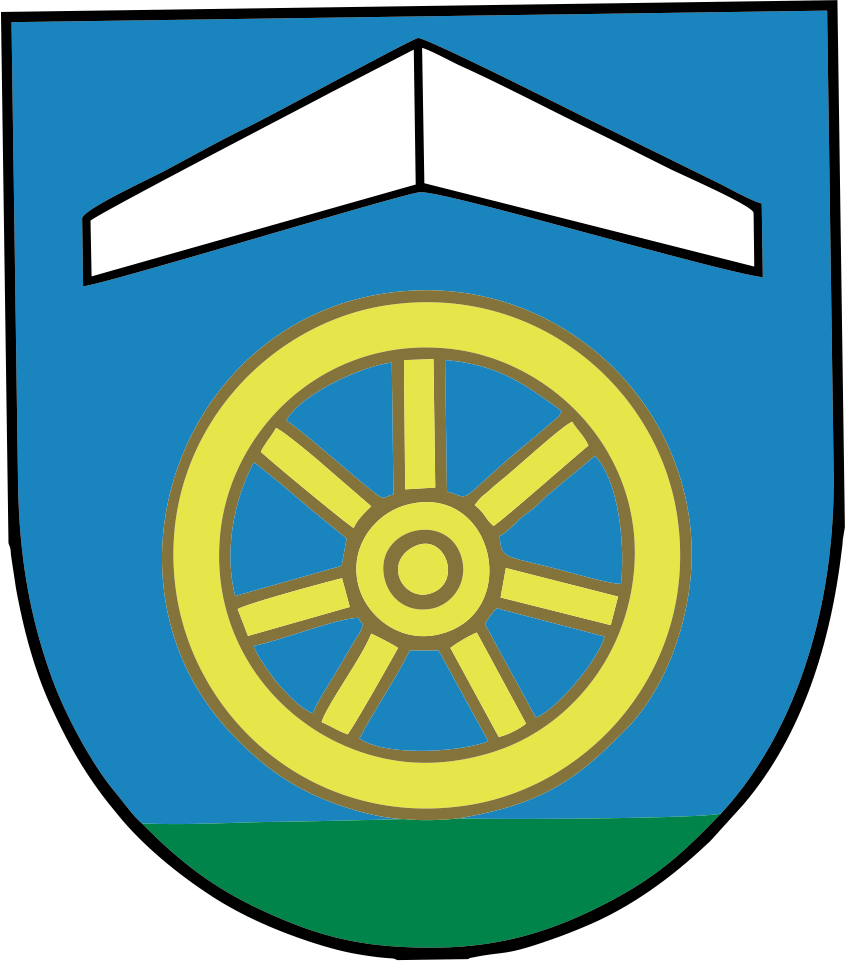 Specyfikacja Istotnych Warunków Zamówieniana wykonanie zamówienia publicznego pn. „Kompleksowa obsługa bankowa budżetu Gminy Ożarowice i jej jednostek organizacyjnych w okresie od 01 stycznia 2019 r. do 31 grudnia 2022 r.”ZPI.271.3.2018Specyfikację Istotnych Warunków Zamówienia zatwierdził:	                                                                                          Wójt Gminy Ożarowice	                                                                             mgr inż. Grzegorz Czapla                      Ożarowice, dnia: ……………..Data: 26 listopad 2018 r.Gmina Ożarowiceul. Dworcowa 1542–625 OżarowiceTel. 32/393-28-60     fax 32/284-50-24NIP: 645-250-29-73   Regon 276258954https://www.bip.ozarowice.ple-mail: sekretariat@ug.ozarowice.plSpecyfikacja Istotnych Warunków Zamówienia (w skrócie SIWZ) dla zamówienia o nazwie: ,,Kompleksowa obsługa bankowa budżetu Gminy Ożarowice i jej jednostek organizacyjnych w okresie od 01 stycznia 2019 r. do 31 grudnia 2022 r.”Postanowienia SIWZ		Rozdziały od I do XXX;Załącznik nr 1			Formularz oferty;Załącznik nr 2			Oświadczenie Wykonawcy dotyczący przesłanek 					wykluczenia z postępowania;Załącznik nr 3			Oświadczenie Wykonawcy dotyczący spełniania 					warunków udziału w 	postępowaniu;Załącznik nr 4			Oświadczenie w sprawie grupy kapitałowej;Załącznik nr 5			Obliczenie ceny oferty;Załącznik nr 6			Szczegółowy opis przedmiotu zamówienia;Załącznik nr 7	                        Istotne postanowienia umowy;Załącznik nr 8	                        Wykaz jednostek organizacyjnych, na rzecz którychprowadzone jest postępowanie;                Załącznik nr 9                         Inne informacje dla Wykonawcy o sytuacji                                                 finansowej Zamawiającego.                                         POSTANOWIENIASPECYFIKACJI ISTOTNYCH WARUNKÓW ZAMÓWIENIA(SIWZ)ROZDZIAŁ I.		ZAMAWIAJĄCY (NAZWA I ADRES)Gmina Ożarowiceul. Dworcowa 1542-625 Ożarowice   zwany dalej „Zamawiającym”ROZDZIAŁ II.	TRYB UDZIELENIA ZAMÓWIENIA PUBLICZNEGOPostępowanie prowadzone jest w trybie przetargu nieograniczonego zgodnie z ustawą z dnia
29 stycznia 2004 r. Prawo zamówień publicznych (tekst jednolity Dz. U. z 2017 r. poz. 1579
z późn. zm.) zwaną w dalszej części „ustawą”. W sprawach nieuregulowanych zapisami niniejszej SIWZ, stosuje się przepisy wspomnianej ustawy.Zamawiający przewidział zastosowanie procedury, o której mowa w art. 24aa ust. 1 ustawy.ROZDZIAŁ III.	OPIS PRZEDMIOTU ZAMÓWIENIA1. Rodzaj zamówienia: usługi2. Przedmiotem zamówienia jest: „Kompleksowa obsługa bankowa budżetu Gminy Ożarowice i jej jednostek organizacyjnych w okresie od 01 stycznia 2019 r. do 31 grudnia 2022 r.”.3. Szczegółowy opis przedmiotu zamówienia zawiera załącznik nr 6.4. Zamawiający wymaga zatrudnienia przez Wykonawcę lub podwykonawcę, na podstawie umowy o pracę co najmniej jednej osoby wykonującej bezpośrednią obsługę bankową.5. Nazwy i kody Wspólnego Słownika Zamówień  (CPV):66000000-0 Usługi finansowe i ubezpieczeniowe66110000-4 Usługi bankowe66113000-5 Usługi udzielania kredytuROZDZIAŁ IV.	INFORMACJA NA TEMAT CZĘŚCI ZAMÓWIENIA I MOŻLIWOŚCI SKŁADANIA OFERT CZĘŚCIOWYCH1. Oferta musi obejmować całość zamówienia. Zamawiający nie dopuszcza możliwości składania ofert częściowych.2.  Oferty częściowe jako sprzeczne (nie odpowiadające) z treścią SIWZ zostaną odrzucone.ROZDZIAŁ V.	INFORMACJA NA TEMAT MOŻLIWOŚCI SKŁADANIA OFERT WARIANTOWYCHZamawiający nie dopuszcza możliwości złożenia oferty wariantowej.ROZDZIAŁ VI.	INFORMACJA NA TEMAT PRZEWIDYWANYCH ZAMÓWIEŃ POLEGAJĄCYCH NA POWTÓRZENIU PODOBNYCH USŁUGZamawiający nie przewiduje udzielenia zamówień, o których mowa w art. 67 ust.1 pkt 6 ustawy.ROZDZIAŁ VII. 	MAKSYMALNA LICZBA WYKONAWCÓW, Z KTÓRYMI ZAMAWIAJĄCY ZAWRZE UMOWĘ RAMOWĄPrzedmiotowe postępowanie nie jest prowadzone w celu zawarcia umowy ramowej.ROZDZIAŁ VIII. 	INFORMACJE NA TEMAT AUKCJI ELEKTRONICZNEJZamawiający nie przewiduje w niniejszym postępowaniu przeprowadzenia aukcji elektronicznej.ROZDZIAŁ IX. 	INFORMACJA W SPRAWIE ZWROTU KOSZTÓW
W POSTĘPOWANIUKoszty udziału w postępowaniu, a w szczególności koszty sporządzenia oferty, pokrywa Wykonawca. Zamawiający nie przewiduje zwrotu kosztów udziału w postępowaniu (za wyjątkiem zaistnienia sytuacji, o której mowa w art. 93 ust. 4 ustawy).ROZDZIAŁ X. 	INFORMACJA NA TEMAT MOŻLIWOŚCI SKŁADANIA OFERTY WSPÓLNEJ (PRZEZ DWA LUB WIĘCEJ PODMIOTÓW)1. Wykonawcy wspólnie ubiegający się o zamówienie muszą ustanowić pełnomocnika do reprezentowania ich w postępowaniu o udzielenie zamówienia albo reprezentowania
w postępowaniu i zawarcia umowy w sprawie zamówienia publicznego – nie dotyczy spółki cywilnej, o ile upoważnienie/pełnomocnictwo do występowania w imieniu tej spółki wynika
z dołączonej do oferty umowy spółki bądź wszyscy wspólnicy podpiszą ofertę.2. Wykonawcy tworzący jeden podmiot przedłożą wraz z ofertą stosowne pełnomocnictwo – zgodnie z rozdz. XXI pkt. 2.3. SIWZ – nie dotyczy spółki cywilnej, o ile upoważnienie/pełnomocnictwo do występowania w imieniu tej spółki wynika z dołączonej do oferty umowy spółki bądź wszyscy wspólnicy podpiszą ofertę.Uwaga:Pełnomocnictwo, o którym mowa powyżej może wynikać albo z dokumentu pod taką samą nazwą, albo z umowy podmiotów składających wspólnie ofertę.3. Oferta musi być podpisana w taki sposób, by prawnie zobowiązywała wszystkich Wykonawców występujących wspólnie (przez każdego z Wykonawców lub pełnomocnika).4. W przypadku wspólnego ubiegania się o zamówienie przez Wykonawców, oświadczenie,
o którym mowa w art. 25a ustawy (pkt 4.1 rozdziału XIII SIWZ) składa każdy z Wykonawców wspólnie ubiegających się o zamówienie. Oświadczenia te potwierdzają spełnianie warunków udziału w postępowaniu oraz brak podstaw wykluczenia w zakresie, w którym każdy
z Wykonawców wykazuje spełnianie warunków udziału w postępowaniu, oraz brak podstaw wykluczenia (każdy z Wykonawców wspólnie składających ofertę nie może podlegać wykluczeniu z postępowania co oznacza, iż oświadczenie w tym zakresie musi złożyć każdy
z Wykonawców składających ofertę wspólną; oświadczenie o spełnianiu warunków udziału składa podmiot, który w odniesieniu do danego warunku udziału w postępowaniu potwierdza jego spełnianie; dopuszcza się oświadczenie złożone łącznie tj. podpisane przez wszystkie podmioty wspólnie składające ofertę lub przez pełnomocnika występującego w imieniu wszystkich podmiotów).5. Wszelka korespondencja prowadzona będzie wyłącznie z podmiotem występującym, jako pełnomocnik Wykonawców składających wspólną ofertę.ROZDZIAŁ XI. 		INFORMACJA NA TEMAT PODWYKONAWCÓW 1.  Wykonawca może powierzyć wykonanie części zamówienia podwykonawcy.2.  Wykonawca, który zamierza wykonywać zamówienie przy udziale podwykonawcy, musi wyraźnie w ofercie wskazać, jaką część (zakres zamówienia) wykonywać będzie w jego imieniu podwykonawca oraz podać firmę podwykonawcy (z zastrzeżeniem pkt 3). Należy w tym celu wypełnić odpowiedni punkt formularza oferty, stanowiącego załącznik nr 1 do SIWZ. W przypadku, gdy Wykonawca nie zamierza wykonywać zamówienia przy udziale podwykonawców, należy wpisać w formularzu „nie dotyczy” lub inne podobne sformułowanie. Jeżeli Wykonawca zostawi ten punkt niewypełniony (puste pole), Zamawiający uzna,
iż zamówienie zostanie wykonane siłami własnymi, tj. bez udziału podwykonawców.3.  Zamawiający żąda, aby przed przystąpieniem do wykonania zamówienia Wykonawca, o ile są już znane, podał nazwy albo imiona i nazwiska oraz dane kontaktowe podwykonawców
i osób do kontaktu z nimi, zaangażowanych w wykonanie zamówienia. Wykonawca zobowiązany jest do zawiadomienia Zamawiającego o wszelkich zmianach danych, o których mowa w zdaniu pierwszym, w trakcie realizacji zamówienia, a także przekazuje informacje na temat nowych podwykonawców, którym w późniejszym okresie zamierza powierzyć realizację zamówienia.4. Jeżeli zmiana albo rezygnacja z podwykonawcy dotyczy podmiotu, na którego zasoby Wykonawca powoływał się, na zasadach określonych w art. 22a ust. 1 ustawy, w celu wykazania spełniania warunków udziału w postępowaniu, Wykonawca jest obowiązany wykazać Zamawiającemu, że proponowany inny podwykonawca lub Wykonawca samodzielnie spełnia je w stopniu nie mniejszym niż podwykonawca, na którego zasoby Wykonawca powoływał się w trakcie postępowania o udzielenie zamówienia.5. Powierzenie wykonania części zamówienia podwykonawcom nie zwalnia Wykonawcy
z odpowiedzialności za należyte wykonanie tego zamówienia.ROZDZIAŁ XII.	TERMIN WYKONANIA ZAMÓWIENIATermin realizacji zamówienia: od dnia 01.01.2019 r. do dnia 31.12.2022 r.ROZDZIAŁ XIII. 	PODSTAWY WYKLUCZENIA Z POSTĘPOWANIA O UDZIELENIE ZAMÓWIENIA WARUNKI UDZIAŁU W POSTĘPOWANIU ORAZ WYKAZ OŚWIADCZEŃ I DOKUMENTÓW, POTWIERDZAJĄCYCH SPEŁNIANIE WARUNKÓW UDZIAŁU W POSTĘPOWANIU ORAZ BRAK PODSTAW WYKLUCZENIA1. O udzielenie zamówienia mogą się ubiegać Wykonawcy, którzy:1) nie podlegają wykluczeniu;2) spełniają warunki udziału w postępowaniu określone przez Zamawiającego w ogłoszeniu
o zamówieniu oraz w pkt. 3.1. i 3.2. niniejszego rozdziału SIWZ.2. Podstawy wykluczenia:2.1. Zamawiający wykluczy z postępowania Wykonawcę/ów w przypadkach, o których mowa w art. 24 ust. 1 pkt 12-23 ustawy (przesłanki wykluczenia obligatoryjne).3. Warunki udziału w postępowaniu, określone przez Zamawiającego zgodnie z art. 22 ust. 1b ustawy:3.1. Kompetencje lub uprawnienia do prowadzenia określonej działalności zawodowej,
o ile wynika to z odrębnych przepisów:Zamawiający wymaga, aby Wykonawca posiadał aktualne Zezwolenie Komisji Nadzoru Finansowego na rozpoczęcie działalności bankowej, o którym mowa w art. 36 ustawy z dnia 29 sierpnia 1997 r. Prawo bankowe, a w przypadku, o którym mowa w art. 178 ust. 1 ustawy Prawo bankowe inny dokument potwierdzający rozpoczęcie działalności przed dniem wejścia w życie ustawy, o którym mowa w art. 193 ustawy Prawo bankowe.3.2. Zdolność techniczna lub zawodowa:3.2.1. Wykonawca musi wykazać, iż w okresie ostatnich 3 lat przed upływem terminu składania ofert, a jeżeli okres prowadzenia działalności jest krótszy – w tym okresie, wykonał należycie usługi, w zakresie wykonania co najmniej jednego zamówienia polegającego na prowadzeniu bankowej obsługi budżetu, dla co najmniej jednego podmiotu przez okres co najmniej 24 miesięcy, którego wielkość rocznego budżetu w okresie prowadzenia obsługi była nie mniejsza niż 20 milionów złotych, a jeżeli usługa jest w trakcie wykonywania powinna być realizowana co najmniej przez 24 miesiące.3.2.2. Wykonawca musi wykazać dysponowanie siedzibą centrali, oddziałem, filią lub punktem kasowym w Ożarowicach lub utworzenie oddziału, filii, punktu kasowego z możliwością obsługi kasowej, w tym realizowania wypłat gotówkowych na zlecenie Zamawiającego
i jednostek organizacyjnych, nie później niż z dniem 2 stycznia 2019 r.4. Wykaz oświadczeń i dokumentów, potwierdzających brak podstaw wykluczenia oraz spełnianie warunków udziału w postępowaniu określonych przez Zamawiającego w pkt 3.1. i 3.2.:4.1. W celu wykazania braku podstaw wykluczenia z postępowania o udzielenie zamówienia oraz spełniania warunków udziału w postępowaniu określonych przez Zamawiającego w pkt 3.1. i 3.2. do oferty należy dołączyć aktualne na dzień składania ofert Oświadczenia, zgodne ze wzorem stanowiącym załącznik nr 2 oraz nr 3 do SIWZ (oświadczenia z art. 25a ust. 1 ustawy). Informacje zawarte w Oświadczeniach stanowią wstępne potwierdzenie, że Wykonawca nie podlega wykluczeniu z postępowania oraz spełnia warunki udziału
w postępowaniu;4.2. W celu potwierdzenia braku podstawy do wykluczenia Wykonawcy z postępowania,
o której mowa w art. 24 ust. 1 pkt 23 ustawy, Wykonawca przekazuje, stosownie do treści art. 24 ust.11 ustawy (w terminie 3 dni od dnia zamieszczenia przez Zamawiającego na stronie internetowej informacji z otwarcia ofert, tj. informacji, o których mowa w art. 86 ust. 5 ustawy), oświadczenie o przynależności lub braku przynależności do tej samej grupy kapitałowej, o której mowa w art. 24 ust. 1 pkt 23 ustawy. Wraz ze złożeniem oświadczenia, Wykonawca może przedstawić dowody, że powiązania z innym Wykonawcą nie prowadzą do zakłócenia konkurencji w postępowaniu o udzielenie zamówienia;Uwaga:W przypadku Wykonawców wspólnie składających ofertę, oświadczenie o  którym mowa
w pkt. 4.2. zobowiązany jest złożyć każdy z Wykonawców wspólnie ubiegających się
o zamówienie.4.3. Wykonawca, którego oferta zostanie najwyżej oceniona, w celu wykazania braku podstaw wykluczenia z postępowania o udzielenie zamówienia, zostanie wezwany do złożenia następujących oświadczeń i dokumentów (aktualnych na dzień złożenia oświadczeń lub dokumentów):- odpisu z właściwego rejestru lub z centralnej ewidencji i informacji o działalności gospodarczej, jeżeli odrębne przepisy wymagają wpisu do rejestru lub ewidencji, w celu potwierdzenia braku podstaw wykluczenia na podstawie art. 24 ust. 5 pkt 1 ustawy Pzp.Uwaga:W przypadku Wykonawców wspólnie składających ofertę, dokumenty o których mowa w pkt. 4.3. zobowiązany jest złożyć każdy z Wykonawców wspólnie składających ofertę.4.4. Wykonawca, którego oferta zostanie najwyżej oceniona, w celu wykazania spełniania warunków udziału w postępowaniu (pkt 3.1. i 3.2. niniejszego rozdziału SIWZ), zostanie wezwany do przedłożenia następujących oświadczeń i dokumentów (aktualnych na dzień złożenia oświadczeń lub dokumentów):- w celu wykazania spełniania warunku z pkt 3.1:4.4.1. Zezwolenie Komisji Nadzoru Finansowego na rozpoczęcie działalności bankowej,
o którym mowa w art. 36 ustawy z dnia 29 sierpnia 1997 r. Prawo bankowe, a w przypadku,
o którym mowa w art. 178 ust. 1 ustawy Prawo bankowe inny dokument potwierdzający rozpoczęcie działalności przed dniem wejścia w życie ustawy, o którym mowa w art. 193 ustawy Prawo bankowe.- w celu wykazania spełniania warunku z pkt 3.2.1:4.4.2. wykazu usług wykonanych, a w przypadku świadczeń okresowych lub ciągłych również wykonywanych, w okresie ostatnich 3 lat przed upływem terminu składania ofert, a jeżeli okres prowadzenia działalności jest krótszy – w tym okresie, wraz z podaniem ich wartości, przedmiotu, dat wykonania i podmiotów, na rzecz których usługi zostały wykonane, oraz załączeniem dowodów, określających czy te usługi zostały wykonane lub są wykonywane należycie;Uwaga:Dowodami, o których mowa są referencje bądź inne dokumenty wystawione przez podmiot, na rzecz którego usługi były wykonywane, a w przypadku świadczeń okresowych lub ciągłych są wykonywane, a jeżeli z uzasadnionej przyczyny o obiektywnym charakterze Wykonawca nie jest w stanie uzyskać tych dokumentów – oświadczenie Wykonawcy; w przypadku świadczeń okresowych lub ciągłych nadal wykonywanych referencje bądź inne dokumenty potwierdzające ich należyte wykonywanie powinny być wydane nie wcześniej niż 3 miesiące przed upływem terminu składania ofert. - w celu wykazania spełniania warunku z pkt 3.2.2:4.4.3. wykaz narzędzi, wyposażenia zakładu lub urządzeń technicznych dostępnych Wykonawcy w celu wykonania zamówienia publicznego wraz z informacją o podstawie do dysponowania tymi zasobami.4.5. Jeżeli wykonawca ma siedzibę lub miejsce zamieszkania poza terytorium Rzeczpospolitej Polskiej, zamiast dokumentów, o których mowa w pkt. 4.3. składa:1. dokument lub dokumenty wystawione w kraju, w którym wykonawca ma siedzibę lub miejsce zamieszkania, potwierdzające odpowiednio, że:- nie otwarto jego likwidacji ani nie ogłoszono upadłości.2. Jeżeli w kraju, w którym wykonawca ma siedzibę lub miejsce zamieszkania lub miejsce zamieszkania ma osoba, której dokument dotyczy, nie wydaje się dokumentów, o których mowa w pkt. 1, zastępuje się je dokumentem zawierającym odpowiednio oświadczenie wykonawcy, ze wskazaniem osoby, której dokument miał dotyczyć, złożone przed notariuszem lub przed organem sądowym, administracyjnym albo organem samorządu zawodowego lub gospodarczego właściwym ze względu na siedzibę lub miejsce zamieszkania wykonawcy lub miejsce zamieszkania tej osoby.Uwaga: (dotycząca wszystkich oświadczeń i dokumentów):1) Wykonawca nie jest obowiązany do złożenia oświadczeń lub dokumentów potwierdzających spełnianie warunków udziału w postępowaniu lub brak podstaw wykluczenia, jeżeli Zamawiający posiada oświadczenia lub dokumenty dotyczące tego Wykonawcy lub może je uzyskać za pomocą bezpłatnych i ogólnodostępnych baz danych, w szczególności rejestrów publicznych w rozumieniu ustawy z dnia 17 lutego 2005 r.
o informatyzacji działalności podmiotów realizujących zadania publiczne (Dz. U. z 2017 r. poz. 570 z późn. zm.),2) w przypadku wskazania przez Wykonawcę dostępności oświadczeń lub dokumentów,
w formie elektronicznej pod określonymi adresami internetowymi ogólnodostępnych
i bezpłatnych baz danych, Zamawiający pobiera samodzielnie z tych baz danych wskazane przez Wykonawcę oświadczenia lub dokumenty,3) w przypadku wskazania przez Wykonawcę oświadczeń lub dokumentów na potwierdzenie braku podstaw wykluczenia lub spełniania warunków udziału
w postępowaniu, w formie elektronicznej pod określonymi adresami internetowymi ogólnodostępnych i bezpłatnych baz danych, Zamawiający żąda od Wykonawcy przedstawienia tłumaczenia na język polski wskazanych przez Wykonawcę i pobranych samodzielnie przez Zamawiającego dokumentów,4) w przypadku wskazania przez Wykonawcę oświadczeń lub dokumentów, które znajdują się w posiadaniu Zamawiającego, w szczególności oświadczeń lub dokumentów w celu potwierdzenia okoliczności, o których mowa w art. 25 ust. 1 pkt 1 i 3 ustawy (brak podstaw wykluczenia oraz spełnianie warunków udziału w postępowaniu określonych przez Zamawiającego), korzysta z posiadanych oświadczeń lub dokumentów, o ile są one aktualne.ROZDZIAŁ XIV. 	KORZYSTANIE Z ZASOBÓW INNYCH PODMIOTÓW W CELU POTWIERDZENIA SPEŁNIANIA WARUNKÓW UDZIAŁU
W POSTĘPOWANIU1. Wykonawca może w celu potwierdzenia spełniania warunków udziału w postępowaniu,
w stosownych sytuacjach oraz w odniesieniu do konkretnego zamówienia lub jego części, polegać na zdolnościach technicznych lub zawodowych innych podmiotów (dot. warunków udziału w postępowaniu określonych przez Zamawiającego w pkt 3.2. rozdziału XIII SIWZ), niezależnie od charakteru prawnego łączących go z nim stosunków prawnych.2. Wykonawca, który polega na zdolnościach innych podmiotów musi udowodnić Zamawiającemu, że realizując zamówienie, będzie dysponował niezbędnymi zasobami tych podmiotów, w szczególności przedstawiając zobowiązanie tych podmiotów do oddania mu do dyspozycji niezbędnych zasobów na potrzeby realizacji zamówienia – dokument ten (np. zobowiązanie) należy złożyć z ofertą.2.1. Z dokumentu (np. zobowiązania), o którym mowa w pkt 2 musi wynikać w szczególności:-  zakres dostępnych Wykonawcy zasobów innego podmiotu,- sposób wykorzystania zasobów innego podmiotu, przez Wykonawcę, przy wykonywaniu zamówienia publicznego,-  zakres i okres udziału innego podmiotu przy wykonywaniu zamówienia publicznego,- czy podmiot, na zdolnościach którego Wykonawca polega w odniesieniu do warunków udziału w postępowaniu dotyczących wykształcenia, kwalifikacji zawodowych lub doświadczenia, zrealizuje roboty budowlane lub usługi, których wskazane zdolności dotyczą.3. Zamawiający ocenia, czy udostępniane Wykonawcy przez inne podmioty zdolności techniczne lub zawodowe pozwalają na wykazanie przez Wykonawcę spełniania warunków udziału w postępowaniu oraz bada, czy nie zachodzą wobec tego podmiotu podstawy wykluczenia, o których mowa w art. 24 ust. 1 pkt 13–22.4. W odniesieniu do warunków dotyczących wykształcenia, kwalifikacji zawodowych lub doświadczenia (pkt 3.2. rozdziału XIII SIWZ), Wykonawcy mogą polegać na zdolnościach innych podmiotów, jeśli podmioty te zrealizują usługi, do realizacji których te zdolności są wymagane – podwykonawstwo.5. Jeżeli zdolności techniczne lub zawodowe podmiotu, o którym mowa powyżej nie potwierdzają spełniania przez Wykonawcę warunków udziału w postępowaniu lub zachodzą wobec tych podmiotów podstawy wykluczenia Zamawiający żąda, aby Wykonawca w terminie określonym przez Zamawiającego:	1) zastąpił ten podmiot innym podmiotem lub podmiotami lub2) zobowiązał się do osobistego wykonania odpowiedniej części zamówienia, jeżeli wykaże zdolności techniczne lub zawodowe, o których mowa w pkt 1 niniejszego rozdziału.6. Jeżeli Wykonawca wykazując spełnianie warunków udziału w postępowaniu, określonych przez Zamawiającego w pkt 3.2. rozdziału XIII SIWZ, polega na zdolnościach innych podmiotów, na zasadach określonych powyżej, zamieszcza informacje o tych podmiotach
w oświadczeniu, o którym mowa w art. 25a ust. 1 ustawy (pkt 4.1. rozdziału XIII SIWZ).ROZDZIAŁ XV.		PROCEDURA SANACYJNA - SAMOOCZYSZCZENIE1. Wykonawca, który podlega wykluczeniu na podstawie art. 24 ust. 1 pkt 13 i 14 oraz 16-20, może przedstawić dowody na to, że podjęte przez niego środki są wystarczające do wykazania jego rzetelności, w szczególności udowodnić naprawienie szkody wyrządzonej przestępstwem lub przestępstwem skarbowym, zadośćuczynienie pieniężne za doznaną krzywdę lub naprawienie szkody, wyczerpujące wyjaśnienie stanu faktycznego oraz współpracę z organami ścigania oraz podjęcie konkretnych środków technicznych, organizacyjnych i kadrowych, które są odpowiednie dla zapobiegania dalszym przestępstwom lub przestępstwom skarbowym lub nieprawidłowemu postępowaniu Wykonawcy. Przepisu zdania pierwszego nie stosuje się, jeżeli wobec Wykonawcy, będącego podmiotem zbiorowym, orzeczono prawomocnym wyrokiem sądu zakaz ubiegania się o udzielenie zamówienia oraz nie upłynął określony w tym wyroku okres obowiązywania tego zakazu.2. Wykonawca nie podlega wykluczeniu, jeżeli Zamawiający, uwzględniając wagę i szczególne okoliczności czynu Wykonawcy, uzna za wystarczające dowody, o których mowa w pkt 1.ROZDZIAŁ XVI.		INFORMACJA O SPOSOBIE POROZUMIEWANIA SIĘ ZAMAWIAJĄCEGO Z WYKONAWCAMI ORAZ PRZEKAZYWANIA DOKUMENTÓW1. Z zastrzeżeniem postanowień zawartych w pkt 2 niniejszego rozdziału, Zamawiający dopuszcza, aby komunikacja między Zamawiającym a Wykonawcami odbywała się za pośrednictwem operatora pocztowego w rozumieniu ustawy z dnia 23 listopada 2012 r. – Prawo pocztowe (t.j. Dz. U. z 2017 poz. 1481 z późn. zm.), osobiście, za pośrednictwem posłańca, faksu (nr faksu: 32/284-50-24) lub przy użyciu środków komunikacji elektronicznej
w rozumieniu ustawy z dnia 18 lipca 2002 r. o świadczeniu usług drogą elektroniczną (Dz. U. z 2017 r. poz. 1219 z późn. zm.) – adres e-mail: sekretariat@ug.ozarowice.pl2. W przypadku wezwania przez Zamawiającego do złożenia, uzupełnienia lub poprawienia oświadczeń, dokumentów lub pełnomocnictw, w trybie art. 26 ust. 2, ust. 3 lub ust. 3a ustawy, oświadczenia, dokumenty lub pełnomocnictwa należy przedłożyć (złożyć/uzupełnić/poprawić)
w formie wskazanej przez Zamawiającego w wezwaniu. Forma ta winna odpowiadać wymogom wynikającym ze stosownych przepisów.3. Jeżeli Zamawiający lub Wykonawca przekazują oświadczenia, wnioski, zawiadomienia oraz informacje za pośrednictwem faksu lub przy użyciu środków komunikacji elektronicznej
w rozumieniu ustawy z dnia 18 lipca 2002 r. o świadczeniu usług drogą elektroniczną, każda ze stron na żądanie drugiej strony niezwłocznie potwierdza fakt ich otrzymania.ROZDZIAŁ XVII.	OPIS SPOSOBU UDZIELANIA WYJAŚNIEŃ DOTYCZĄCYCHSPECYFIKACJI ISTOTNYCH WARUNKÓW ZAMÓWIENIA	1. Wykonawca może zwrócić się do Zamawiającego o wyjaśnienie treści SIWZ.2. Zamawiający niezwłocznie udzieli wyjaśnień, jednakże nie później niż na 2 dni przed upływem terminu składania ofert, o ile wniosek o wyjaśnienie SIWZ wpłynie do Zamawiającego nie później niż do końca dnia, w którym upływa połowa wyznaczonego terminu składania ofert.3. W uzasadnionych przypadkach Zamawiający może przed upływem terminu składania ofert zmienić treść SIWZ. Każda wprowadzona przez Zamawiającego zmiana staje się w takim przypadku częścią SIWZ. Dokonaną zmianę treści SIWZ Zamawiający udostępnia na stronie internetowej pod adresem: www.bip.ozarowice.pl4. Zamawiający oświadcza, iż nie zamierza zwoływać zebrania Wykonawców w celu wyjaśnienia treści SIWZ.5. Treść niniejszej SIWZ zamieszczona jest na stronie internetowej, pod następującym adresem: www.bip.ozarowice.pl Wszelkie zmiany treści SIWZ, jak też wyjaśnienia i odpowiedzi na pytania co do treści SIWZ, Zamawiający zamieszczać będzie także pod wskazanym wyżej adresem internetowym.ROZDZIAŁ XVIII.	OSOBY ZE STRONY ZAMAWIAJĄCEGO UPRAWNIONE DO POROZUMIEWANIA SIĘ Z WYKONAWCAMIZamawiający wyznacza następujące osoby do porozumiewania się z Wykonawcami,
w sprawach dotyczących niniejszego postępowania:- Justyna Gubała tel. 32/393-28-66 wew. 107, w sprawach dotyczących przedmiotu   zamówienia;- Katarzyna Mitas tel. 32/393-28-78 wew. 106, w sprawach formalno-prawnych.ROZDZIAŁ XIX.	WYMAGANIA DOTYCZĄCE WADIUMZamawiający nie wymaga wniesienia wadium w niniejszym postępowaniu.ROZDZIAŁ XX.	TERMIN ZWIĄZANIA OFERTĄTermin związania ofertą wynosi: 30 dni. Bieg terminu związania ofertą rozpoczyna się wraz
z upływem terminu składania ofert, określonym w rozdziale XXIII SIWZ. Dzień ten jest pierwszym dniem terminu związania ofertą.ROZDZIAŁ XXI.	OPIS SPOSOBU PRZYGOTOWANIA OFERT1. Ofertę należy sporządzić na formularzu oferty lub według takiego samego schematu, stanowiącego załącznik nr 1 do SIWZ. Ofertę należy złożyć wyłącznie w formie pisemnej pod rygorem nieważności, podpisanej własnoręcznym podpisem (Zamawiający nie wyraża zgody na złożenie oferty w postaci elektronicznej, podpisanej kwalifikowanym podpisem elektronicznym).Oświadczenia Wykonawcy oraz innych podmiotów, na których zdolnościach lub sytuacji polega Wykonawca na zasadach określonych w art. 22a ustawy, składane na potwierdzenie braku podstaw wykluczenia oraz spełniania warunków udziału w postępowaniu, składane są
w oryginale.Dokumenty inne niż oświadczenia, w tym zobowiązanie innego podmiotu (lub inne dokumenty składane w tym zakresie) składane w celu wskazanym w pkt 1.1., składane są
w oryginale lub kopii poświadczonej za zgodność z oryginałem.Poświadczenia za zgodność z oryginałem dokonuje odpowiednio Wykonawca, podmiot, na którego zdolnościach lub sytuacji polega Wykonawca, Wykonawcy wspólnie ubiegający się
o udzielenie zamówienia publicznego, w zakresie dokumentów, którego każdego z nich dotyczą.Poświadczenie za zgodność z oryginałem następuje w formie pisemnej lub w formie elektronicznej.Oferta wraz ze wszystkimi załącznikami (dokumentami i oświadczeniami) stanowi jedną całość. Zaleca się, aby wszystkie strony były ze sobą połączone w sposób uniemożliwiający ich samoczynną dekompletację (np. zszyte, spięte, zbindowane itp.).2. Do oferty należy dołączyć:2.1. Oświadczenia zgodne z załącznikiem nr 2 oraz nr 3 do SIWZ (oświadczenia z art. 25a ustawy), które należy złożyć w formie pisemnej.2.2. Oświadczenie, że Wykonawca zapoznał się z warunkami zamówienia i z załączonym wzorem umowy oraz, że przyjmuje ich treść bez żadnych zastrzeżeń - na formularzu oferty – zgodnie z załącznikiem nr 1 do SIWZ.2.3. Pełnomocnictwo ustanowione do reprezentowania Wykonawcy/ów ubiegającego/cych się
o udzielenie zamówienia publicznego. Pełnomocnictwo należy dołączyć w oryginale bądź kopii, potwierdzonej za zgodność z oryginałem notarialnie.2.4. Dokument (np. zobowiązania) innych podmiotów do oddania Wykonawcy do dyspozycji niezbędnych zasobów na potrzeby realizacji, o ile Wykonawca korzysta ze zdolności innych podmiotów na zasadach określonych w art. 22a ustawy, złożony w formie oryginału lub kopii poświadczonej za zgodność z oryginałem przez podmiot udostępniający zasoby.2.5. Spis wszystkich załączonych dokumentów (spis treści) – zalecane, nie wymagane.3. Każdy Wykonawca może złożyć tylko jedną ofertę.3.1. Ofertę należy sporządzić zgodnie z wymaganiami SIWZ.4. Oferta musi być sporządzona w języku polskim w formie pisemnej pod rygorem nieważności, podpisana własnoręcznym podpisem.4.1. Dokumenty sporządzone w języku obcym, należy składać wraz z tłumaczeniem na język polski – nie dotyczy oferty, która musi być sporządzona w języku polskim.4.2. Oferta musi być napisana na maszynie do pisania, komputerze lub nieścieralnym atramentem.4.3. Oferta musi być podpisana przez osobę/y upoważnioną/e do reprezentowania Wykonawcy.4.4. Wszystkie załączniki do oferty stanowiące oświadczenie Wykonawcy, muszą być również podpisane przez osobę/y upoważnioną/e do reprezentowania Wykonawcy.4.5. Upoważnienie (pełnomocnictwo) do podpisania oferty, do poświadczania dokumentów za zgodność z oryginałem oraz do parafowania stron należy dołączyć do oferty, o ile nie wynika ono z dokumentów rejestrowych Wykonawcy. Pełnomocnictwo należy dołączyć w oryginale bądź kopii, potwierdzonej za zgodność z oryginałem notarialnie.4.6. Wszelkie miejsca, w których Wykonawca naniósł zmiany, powinny być parafowane przez osobę/y upoważnioną/e do reprezentowania Wykonawcy.5. Zaleca się, aby zapisane strony oferty, wraz z dołączonymi do niej dokumentami
i oświadczeniami były ponumerowane oraz parafowane przez osobę/y upoważnioną/e do reprezentowania Wykonawcy. W przypadku, gdy jakakolwiek strona zostanie podpisana przez Wykonawcę, parafa na tej stronie nie jest już wymagana.6. Wykonawca powinien zamieścić ofertę wraz z pozostałymi dokumentami, oświadczeniami
w dwóch kopertach, opisanych w następujący sposób:a) koperta zewnętrzna:- powinna być zaadresowana oraz opisana w następujący sposób:b) koperta wewnętrzna:- powinna być zaadresowana oraz opisana jw. oraz dodatkowo musi zawierać nazwę i adres Wykonawcy.7. Wykonawca może wprowadzić zmiany lub wycofać złożoną przez siebie ofertę pod warunkiem, że Zamawiający otrzyma pisemne powiadomienie o wprowadzeniu zmian lub wycofaniu, przed upływem terminu do składania ofert. Powiadomienie o wprowadzeniu zmian lub wycofaniu oferty należy umieścić w kopercie, opisanej jak wyżej w pkt. 6. Koperta dodatkowo musi być oznaczona określeniami: „Zmiana” lub „Wycofanie”.8. Złożona oferta wraz z załącznikami będzie jawna, z wyjątkiem informacji stanowiących tajemnicę przedsiębiorstwa w rozumieniu przepisów o zwalczaniu nieuczciwej konkurencji co, do których Wykonawca składając ofertę zastrzegł oraz wykazał, iż zastrzeżone informacje stanowią tajemnicę przedsiębiorstwa. Wykonawca nie może zastrzec informacji, o których mowa w art. 86 ust. 4 ustawy.8.1. W przypadku gdy Wykonawca nie wykaże, że zastrzeżone informacje stanowią tajemnicę przedsiębiorstwa w rozumieniu art. 11 ust. 4 ustawy z dnia 16.04.1993 r. o zwalczaniu nieuczciwej konkurencji (tekst jednolity Dz. U. z 2018 r. poz. 419) Zamawiający uzna zastrzeżenie tajemnicy za bezskuteczne, o czym poinformuje Wykonawcę.8.2. Informacje stanowiące tajemnicę przedsiębiorstwa, powinny być zgrupowane i stanowić oddzielną część oferty, opisaną w następujący sposób: „tajemnica przedsiębiorstwa – tylko do wglądu przez Zamawiającego”.8.3. Po otwarciu złożonych ofert, Wykonawca, który będzie chciał skorzystać z jawności dokumentacji z postępowania (protokołu), w tym ofert, musi wystąpić w tej sprawie do Zamawiającego ze stosownym wnioskiem.ROZDZIAŁ XXII. 	OPIS SPOSOBU OBLICZENIA CENY1. Wykonawca wyliczy cenę oferty – w oparciu o wzór Załącznika nr 5 do SIWZ OBLICZENIE CENY OFERTY, sporządzonego dla każdej jednostki organizacyjnej odrębnie. Opłaty wyliczone dla każdej jednostki odrębnie w sposób określony w Załączniku nr 5 do SIWZ Wykonawca zsumuje i wpisze do Formularza oferty.2. Wszystkie kwoty powinny być podane w złotych polskich. Cena oferty powinna być wyrażona cyfrowo i słownie oraz podana z dokładnością do dwóch miejsc po przecinku zaokrąglona  z zastosowaniem reguł matematycznych. Wszystkie ceny jednostkowe winny być podane z dokładnością do dwóch miejsc po przecinku, zgodnie z zastosowaniem matematycznych reguł zaokrąglania. W przypadku, gdy Wykonawca poda ceny jednostkowe
z większą niż dwie liczbą cyfr po przecinku, Zamawiający dokona poprawy tej ceny do dwóch miejsc po przecinku, zgodnie z matematycznymi regułami zaokrąglania.3. Jeżeli Wykonawca zaoferuje w oparciu o wzór Załącznika Nr 5 do SIWZ OBLICZENIE CENY OFERTY którąkolwiek z wartości jako ujemną, jego oferta zostanie odrzucona  jako niezgodna z treścią specyfikacji istotnych warunków zamówienia.4. Cenę oferty należy przedstawić w Formularzu ofertowym – zgodnie z załącznikiem nr 1 do SIWZ.ROZDZIAŁ XXIII.	MIEJSCE ORAZ TERMIN SKŁADANIA I OTWARCIA OFERT1. Oferty należy złożyć w siedzibie Zamawiającego tj. Urzędzie Gminy Ożarowice – w Biurze Obsługi Klienta w pokoju nr 11 nie później niż do dnia 06.12.2018 r. do godziny 10.00.2. W przypadku otrzymania przez Zamawiającego oferty po terminie podanym w pkt. 1 niniejszego rozdziału Zamawiający niezwłocznie zawiadomi Wykonawcę o złożeniu oferty po terminie oraz niezwłocznie zwróci ofertę.3. Zamawiający otworzy koperty z ofertami i zmianami w dniu 06.12.2018 r. o godzinie 10.15 w Sali konferencyjnej pokój nr 9 w siedzibie Zamawiającego.ROZDZIAŁ XXIV.	INFORMACJE O TRYBIE OTWARCIA I OCENY OFERT1. Otwarcie ofert jest jawne.2. Bezpośrednio przed otwarciem ofert Zamawiający poda kwotę, jaką zamierza przeznaczyć na sfinansowanie niniejszego zamówienia.3. Dokonując otwarcia ofert Zamawiający poda informacje określone w art. 86 ust. 4 ustawy.4. Niezwłocznie po otwarciu ofert Zamawiający zamieści na stronie internetowej (www.bip.ozarowice.pl) informacje określone w art. 86 ust. 5 ustawy.4.1.	Wykonawca przekazuje, stosownie do treści art. 24 ust. 11 ustawy w terminie 3 dni od dnia zamieszczenia przez Zamawiającego na stronie internetowej informacji z otwarcia ofert, tj. informacji, o których mowa w art. 86 ust. 5 ustawy, oświadczenie o przynależności lub braku przynależności do tej samej grupy kapitałowej, o której mowa w art. 24 ust. 1 pkt 23 ustawy. Wraz ze złożeniem oświadczenia Wykonawca może przedstawić dowody, że powiązania z innym Wykonawcą nie prowadzą do zakłócenia konkurencji w postępowaniu
o udzielenie zamówienia.5. Zgodnie z art. 24 aa ustawy, Zamawiający najpierw dokona oceny ofert, a następnie zbada, czy Wykonawca, którego oferta została oceniona jako najkorzystniejsza, nie podlega wykluczeniu (art. 24 ust. 1 pkt 12-23 ustawy oraz spełnia warunki udziału w postępowaniu, określone przez Zamawiającego w pkt 3.1. i 3.2. rozdziału XIII SIWZ.6. Z zastrzeżeniem wyjątków określonych w ustawie, oferta niezgodna z ustawą Prawo zamówień publicznych lub nieodpowiadająca treści SIWZ, podlega odrzuceniu. Wszystkie przesłanki, w przypadkach których Zamawiający jest zobowiązany do odrzucenia oferty, zawarte są w art. 89 ustawy.7. W toku dokonywania oceny złożonych ofert Zamawiający może żądać udzielenia przez Wykonawców wyjaśnień dotyczących treści złożonych przez nich ofert.8. Zamawiający poprawi w tekście oferty omyłki, wskazane w art. 87 ust. 2 ustawy, niezwłocznie zawiadamiając o tym Wykonawcę, którego oferta zostanie poprawiona.9. W przypadku, gdy złożona zostanie mniej niż jedna oferta niepodlegająca odrzuceniu, przetarg zostanie unieważniony. Zamawiający unieważni postępowanie także w innych przypadkach, określonych w ustawie w art. 93 ust. 1 ustawy.10. Zamawiający przyzna zamówienie Wykonawcy, który złoży ofertę niepodlegającą odrzuceniu, i która zostanie uznana za najkorzystniejszą (uzyska największą liczbę punktów przyznanych według kryteriów wyboru oferty określonych w niniejszej SIWZ).11. Zamawiający przed udzieleniem zamówienia wezwie Wykonawcę, którego oferta została najwyżej oceniona, do złożenia w wyznaczonym, nie krótszym niż 5 dni, terminie aktualnych na dzień złożenia oświadczeń lub dokumentów potwierdzających okoliczności, o których mowa w art. 25 ust. 1 ustawy (zgodnie z pkt 4.3. i 4.4. rozdziału XIII SIWZ).12. Zamawiający powiadomi o wyniku przetargu przesyłając zawiadomienie wszystkim Wykonawcom, którzy złożyli oferty oraz poprzez zamieszczenie stosownej informacji w miejscu publicznie dostępnym w swojej siedzibie oraz na stronie internetowej pod następującym adresem: www.bip.ozarowice.pl12.1. W przypadku dokonania wyboru najkorzystniejszej oferty, zawiadomienie o wyniku przetargu przesyłane do Wykonawców, którzy złożyli oferty, będzie zawierało informacje,
o których mowa w art. 92 ust. 1 ustawy.ROZDZIAŁ XXV. 	OPIS KRYTERIÓW, KTÓRYMI ZAMAWIAJĄCY BĘDZIE SIĘ KIEROWAŁ PRZY WYBORZE OFERTY, WRAZ Z PODANIEM ZNACZENIA TYCH KRYTERIÓW I SPOSOBU OCENY OFERT1. Przy wyborze oferty najkorzystniejszej, Zamawiający będzie się kierował następującymi kryteriami:a) cena ofertowa (IPc)								- 60 pktb) marża dla „kredytu” (M)								- 20 pktc) wysokość oprocentowania rachunków bieżących (pomocniczych) (OR)	-  5 pktd) wysokość oprocentowania lokat terminowych (OLT)				- 10 pkte) wysokość oprocentowania lokat w rachunku bieżącym (OL)			-  5 pkt2. Każdy z Wykonawców w poszczególnych kryteriach otrzyma odpowiednią ilość punktów, wyliczoną w następujący sposób:ad. a)	cena ofertowa (IPc) – maksymalne 60 pkt - wg następującego wzoru:CnIPc =   -----   x  ZcCbgdzie poszczególne litery oznaczają:IPc – liczba punktów;Cn – cena  ofertowa najniższa spośród wszystkich rozpatrywanych i nieodrzuconych ofert;Cb – cena ofertowa oferty badanej (przeliczanej);Zc – znaczenie (waga) kryterium cena ofertowa wyrażone w punktach – 60 pkt.Uwaga:Jeżeli złożono ofertę, której wybór prowadziłby do powstania u Zamawiającego obowiązku podatkowego zgodnie z przepisami o podatku od towarów i usług, Zamawiający w celu oceny takiej oferty dolicza do przedstawionej w niej ceny podatek od towarów i usług, który miałby obowiązek rozliczyć zgodnie z tymi przepisami.UWAGA:Przy obliczaniu punktów, Zamawiający zastosuje zaokrąglenie do dwóch miejsc po przecinku według zasady, że trzecia cyfra po przecinku od 5 w górę powoduje zaokrąglenie drugiej cyfry po przecinku w górę o 1. Jeśli trzecia cyfra po przecinku jest mniejsza niż 5, to druga cyfra po przecinku nie ulega zmianie.ad. b) marża dla „kredytu”	 - maksymalnie   20 pkt – wg następującego wzoru:MN                                                              M =   -----   x  W MBgdzie poszczególne litery oznaczają:M – liczba punktów jaką uzyska badana oferta przy zastosowaniu kryterium marża dla „kredytu”; MN – najniższa marża dla „kredytu” – spośród ofert badanych niepodlegających odrzuceniu; MB – marża dla „kredytu” ocenianej oferty; W – waga procentowa dla kryterium marża dla „kredytu” = 20 pktprzy czym, jeżeli wartość MN w złożonych ofertach wyniesie zero, to dla potrzeb dokonania oceny i porównania złożonych ofert Zamawiający dokona operacji matematycznej polegającej na dodaniu do licznika i mianownika wszystkich ofert niepodlegających odrzuceniu wartości 0,001.ad. c) wysokość oprocentowania rachunków bieżących (pomocniczych) - maksymalnie 5 pkt – wg następującego wzoru:ORB            OR =   -----   x  W ORWgdzie poszczególne litery oznaczają:OR – liczba punktów jaką uzyska badana oferta przy zastosowaniu kryterium wysokość oprocentowania rachunków bieżących (pomocniczych); ORB – wysokość oprocentowania rachunków bieżących (pomocniczych) ocenianej oferty; ORW – najwyższa wysokość oprocentowania rachunków bieżących (pomocniczych) – spośród ofert badanych nie podlegających odrzuceniu; W – waga procentowa dla kryterium wysokość oprocentowania rachunków bieżących (pomocniczych) = 5 pktad. d) wysokość oprocentowania lokat terminowych – maksymalnie 10 pkt – wg następującego wzoru:OLTB         OLT =   -----   x  W OLTWgdzie poszczególne litery oznaczają:OLT – liczba punktów jaką uzyska badana oferta przy zastosowaniu kryterium wysokość oprocentowania lokat terminowych; OLTB – wysokość oprocentowania lokat terminowych ocenianej oferty; OLTW – najwyższa wysokość oprocentowania lokat terminowych – spośród ofert badanych niepodlegających odrzuceniu; W – waga procentowa dla kryterium wysokość oprocentowania lokat terminowych = 10 pktad. e) wysokość oprocentowania lokat w rachunku bieżącym – maksymalnie 5 pkt – wg następującego wzoru:   OLB   OL =   -----   x  W     OLWgdzie poszczególne litery oznaczają:OL – liczba punktów jaką uzyska badana oferta przy zastosowaniu kryterium wysokość oprocentowania lokat w rachunku bieżącym; OLB – wysokość oprocentowania lokat w rachunku bieżącym ocenianej oferty; OLW – najwyższa wysokość oprocentowania lokat w rachunku bieżącym – spośród ofert badanych niepodlegających odrzuceniu; W – waga procentowa dla kryterium wysokość oprocentowania lokat w rachunku bieżącym = 5 pktZa ofertę najkorzystniejszą będzie uznana oferta, która przy uwzględnieniu powyższych kryteriów i ich wag otrzyma najwyższą punktację.Jeżeli nie będzie można dokonać wyboru oferty najkorzystniejszej ze względu na to, że dwie lub więcej ofert otrzyma taką samą punktację, Zamawiający spośród tych ofert wybierze ofertę
z najniższą ceną, a jeżeli zostały złożone oferty o takiej samej cenie, Zamawiający wezwie Wykonawców, którzy złożyli te oferty, do złożenia w terminie przez siebie określonym ofert dodatkowych.W ramach wszystkich wskazanych i opisanych kryteriów, Wykonawca otrzyma łączną (końcową) ilość punktów wyliczoną w następujący sposób:KIP = IPc +M+OR+OLT+OLgdzie poszczególne symbole oznaczają:KIP – końcowa ilość punktów;IPc  – ilość punktów uzyskanych w kryterium – cena ofertowa;M – ilość punktów uzyskanych w kryterium – marża dla „kredytu”;OR – ilość punktów uzyskanych w kryterium – wysokość oprocentowania rachunków bieżących (pomocniczych);OLT – ilość punktów uzyskanych w kryterium – wysokość oprocentowania lokat terminowych;OL – ilość punktów uzyskanych w kryterium – wysokość oprocentowania lokat w rachunku bieżącym.ROZDZIAŁ XXVI. 	INFORMACJA NA TEMAT MOŻLIWOŚCI ROZLICZANIA SIĘ
W WALUTACH OBCYCHZamawiający będzie rozliczał się z Wykonawcą wyłącznie w walucie polskiej (PLN).ROZDZIAŁ XXVII. 	WYMAGANIA DOTYCZĄCE ZABEZPIECZENIA NALEŻYTEGO  			WYKONANIA UMOWYZamawiający nie żąda od Wykonawców wniesienia zabezpieczenia należytego wykonania umowy.ROZDZIAŁ XXVIII. 	INFORMACJE DOTYCZĄCE UMOWY1. Warunki umowy będą zgodne z warunkami określonymi w Załączniku nr 6 do SIWZ – Szczegółowy opis przedmiotu zamówienia, przepisami ustawy z dnia 29 stycznia 2004 r. Prawo zamówień publicznych (Dz. U. z 2017, poz. 1579 z późn. zm.) oraz przepisami Kodeksu Cywilnego. 2. Umowa nie może istotnie odbiegać od treści oferty.3. Przed podpisaniem umowy Wykonawca dostarczy Zamawiającemu projekt  umowy.4. Umowa w sprawie zamówienia publicznego może zostać zawarta wyłącznie z Wykonawcą, którego oferta zostanie wybrana, jako najkorzystniejsza, po upływie terminów określonych
w art. 94 ustawy Pzp.5. Wszystkie opłaty i prowizje określone w ofercie będą wielkościami stałymi w okresie        obowiązywania umowy.6. Oprocentowanie środków na rachunkach bieżącym i pomocniczym może zostać zmienione w trakcie trwania umowy jedynie  w przypadku zmiany podstawowych stóp procentowych.7. Pozostałe istotne postanowienia umowy zostały ujęte w Załączniku Nr 7 do SIWZ.8. Osobą uprawnioną ze strony Zamawiającego do ustalania szczegółów związanych
z podpisaniem umowy po wyborze najkorzystniejszej oferty, będzie: Justyna Gubała tel. 32/393-28-66 wew. 107.ROZDZIAŁ XXIX.	POUCZENIE O ŚRODKACH OCHRONY PRAWNEJ PRZYSŁUGUJĄCYCH WYKONAWCOM W TOKU POSTĘPOWANIA O UDZIELENIE ZAMÓWIENIA PUBLICZNEGO1. Zasady, terminy oraz sposób korzystania ze środków ochrony prawnej szczegółowo regulują przepisy działu VI ustawy Pzp – Środki ochrony prawnej (art. 179 – 198 g ustawy).2. Środki ochrony prawnej określone w dziale VI ustawy przysługują Wykonawcy, uczestnikowi konkursu, a także innemu podmiotowi, jeżeli ma lub miał interes w uzyskaniu danego zamówienia oraz poniósł lub może ponieść szkodę w wyniku naruszenia przez Zamawiającego przepisów ustawy.3. Środki ochrony prawnej wobec ogłoszenia o zamówieniu oraz SIWZ, przysługują również organizacjom wpisanym na listę organizacji uprawnionych do wnoszenia środków ochrony prawnej, prowadzoną przez Prezesa Urzędu Zamówień Publicznych.4. Terminy wnoszenia odwołań:4.1. Odwołanie wnosi się:w terminie 5 dni od dnia przesłania informacji o czynności Zamawiającego stanowiącej podstawę jego wniesienia – jeżeli zostały przesłane w sposób określony w art. 180 ust. 5 zdanie drugie albo w terminie 10 dni – jeżeli zostały przesłane w inny sposób – w przypadku gdy wartość zamówienia jest mniejsza niż kwoty określone w przepisach wydanych na podstawie art. 11 ust. 8.4.2. Odwołanie wobec treści ogłoszenia o zamówieniu oraz wobec postanowień SIWZ, wnosi się:
w terminie 5 dni od dnia zamieszczenia ogłoszenia w Biuletynie Zamówień Publicznych lub SIWZ na stronie internetowej.4.3. Odwołanie wobec czynności innych niż określone w pkt. 4.1. i 4.2. wnosi się:w terminie 5 dni od dnia, w którym powzięto lub przy zachowaniu należytej staranności można było powziąć wiadomość o okolicznościach stanowiących podstawę jego wniesienia.5. Odwołanie przysługuje wyłącznie od niezgodnej przepisami ustawy czynności Zamawiającego podjętej w postępowaniu o udzielenie zamówienia lub zaniechania czynności, do której Zamawiający jest zobowiązany na podstawie ustawy.5.1. Odwołanie powinno wskazywać czynności lub zaniechanie czynności Zamawiającego, której zarzuca się niezgodność z przepisami ustawy, zawierać zwięzłe przedstawienie zarzutów, określać żądanie oraz wskazywać okoliczności faktyczne i prawne uzasadniające wniesienie odwołania.5.2. Odwołanie wnosi się do Prezesa Izby w formie pisemnej w postaci papierowej albo
w postaci elektronicznej, opatrzone odpowiednio własnoręcznym podpisem albo kwalifikowanym podpisem elektronicznym.5.3. Odwołanie podlega rozpoznaniu, jeżeli:a) nie zawiera braków formalnych;b) uiszczono wpis (wpis uiszcza się najpóźniej do dnia upływu terminu do wniesienia odwołania,
a dowód jego uiszczenia dołącza się do odwołania).5.4. Odwołujący przesyła kopię odwołania Zamawiającemu przed upływem terminu do wniesienia odwołania w taki sposób, aby mógł on zapoznać się z jego treścią przed upływem tego terminu. Domniemywa się, iż Zamawiający mógł zapoznać się z treścią odwołania przed upływem terminu do jego wniesienia, jeżeli przesłanie jego kopii nastąpiło przed upływem terminu do jego wniesienia przy użyciu środków komunikacji elektronicznej.6. Na orzeczenie Izby stronom oraz uczestnikom postępowania odwoławczego przysługuje skarga do sądu.6.1. W postępowaniu toczącym się wskutek wniesienia skargi stosuje się odpowiednio przepisy ustawy z dnia 17 listopada 1964 r. – Kodeks postępowania cywilnego o apelacji, jeżeli przepisy ustawy nie stanowią inaczej. Jeżeli koniec terminu do wykonania czynności przypada na sobotę lub dzień ustawowo wolny od pracy, termin upływa dnia następnego po dniu lub dniach wolnych od pracy.6.2. Skargę wnosi się do sądu właściwego dla siedziby albo miejsca zamieszkania zamawiającego za pośrednictwem Prezesa Izby w terminie 7 dni od dnia doręczenia orzeczenia Izby, przesyłające jednocześnie jej odpis przeciwnikowi skargi. Złożenie skargi w placówce pocztowej operatora wyznaczonego jest równoznaczne z jej wniesieniem.6.3. W terminie 21 dni od dnia wydania orzeczenia skargę może wnieść także Prezes Urzędu. Prezes Urzędu może także przystąpić do toczącego się postępowania. Do czynności podejmowanych przez Prezesa Urzędu stosuje się odpowiednio przepisy ustawy z dnia 17 listopada 1964 r. – Kodeks postępowania cywilnego o prokuraturze.6.4. Skarga powinna czynić zadość wymaganiom przewidzianym dla pisma procesowego oraz zawierać oznaczenie zaskarżonego orzeczenia, przytoczenie zarzutów, zwięzłe ich uzasadnienie, wskazanie dowodów, a także wniosek o uchylenie orzeczenia lub zmianę orzeczenia w całości lub w części.6.5. W postępowaniu toczącym się na skutek wniesienia skargi nie można rozszerzyć żądania odwołania ani występować z nowymi żądaniami.7. Wykonawca może w terminie przewidzianym do wniesienia odwołania poinformować zamawiającego o niezgodnej z przepisami ustawy czynności podjętej przez niego lub zaniechaniu czynności, do której jest on zobowiązany na podstawie ustawy, na które nie przysługuje odwołanie na podstawie art. 180 ust. 2 ustawy.7.1. W przypadku uznania zasadności przekazanej informacji zamawiający powtarza czynność albo dokonuje czynności zaniechanej, informując o tym wykonawców w sposób przewidziany w ustawie dla tej czynności.7.2. Na czynności, o których mowa powyżej, nie przysługuje odwołanie, z zastrzeżeniem art. 180 ust 2 ustawy.ROZDZIAŁ XXX.	POSTANOWIENIA KOŃCOWE1. Do spraw nieuregulowanych w niniejszej specyfikacji zastosowanie mają przepisy ustawy Prawo zamówień publicznych z przepisami aktów wykonawczych oraz innych ustaw.2. Wszelkie koszty związane z przygotowaniem oferty i udziałem w postępowaniu ponosi wykonawca.3. Zgodnie z art. 13 ust. 1 i 2 rozporządzenia Parlamentu Europejskiego i Rady (UE) 2016/679 z dnia 27 kwietnia 2016 r. w sprawie ochrony osób fizycznych w związku z przetwarzaniem danych osobowych i w sprawie swobodnego przepływu takich danych oraz uchylenia dyrektywy 95/46/WE (ogólne rozporządzenie o ochronie danych) (Dz. Urz. UE L 119
z 04.05.2016, str. 1), dalej „RODO”, Zamawiający informuje, że:1) administratorem Państwa danych osobowych jest Wójt Gminy Ożarowice z siedzibą
w Urzędzie Gminy w Ożarowicach (ul. Dworcowa 15, 42-625 Ożarowice);2) kontakt z Inspektorem Ochrony Danych – iod@ug.ozarowice.pl (ul. Dworcowa 15, 
42-625 Ożarowice);3) Państwa dane osobowe przetwarzane będą w celu związanym z realizacją zamówienia publicznego pn.: „Kompleksowa obsługa bankowa budżetu Gminy Ożarowice i jej jednostek organizacyjnych w okresie od 01 stycznia 2019 r. do 31 grudnia 2022 r.” prowadzonym w trybie przetargu nieograniczonego;4) w związku z przetwarzaniem Państwa danych osobowych dane te mogą zostać ujawnione organom publicznym, osobom fizycznym lub prawnym, jednostkom lub innym podmiotom
w zakresie i w celach wynikających z przepisów powszechnie obowiązującego prawa;5) Państwa dane osobowe będą przechowywane przez okres niezbędny do realizacji celów określonych w ppkt 3, a następnie przez okres wynikający z przepisów powszechnie obowiązującego prawa;6) w odniesieniu do danych osobowych decyzje nie będą podejmowane w sposób zautomatyzowany, stosowanie do art. 22 RODO;7) Osobie, której dane osobowe dotyczą przysługuje:- na podstawie art. 15 RODO prawo dostępu do danych osobowych Pani/Pana dotyczących;- na podstawie art. 16 RODO prawo do sprostowania Pani/Pana danych osobowych;- na podstawie art. 18 RODO prawo żądania od administratora ograniczenia przetwarzania danych osobowych z zastrzeżeniem przypadków, o których mowa w art. 18 ust. 2 RODO;- prawo do wniesienia skargi do Prezesa Urzędu Ochrony Danych Osobowych, w przypadku uznania, że przetwarzanie danych osobowych narusza przepisy RODO;8) Osobie, której dane osobowe dotyczą nie przysługuje:- w związku z art. 17 ust. 3 lit. b, d lub e RODO prawo do usunięcia danych osobowych;- prawo do przenoszenia danych osobowych, o którym mowa w art. 20 RODO;na podstawie art. 21 RODO prawo sprzeciwu, wobec przetwarzania danych osobowych, gdyż podstawą prawną przetwarzania Pani/Pana danych osobowych jest art. 6 ust. 1 lit. c RODO.GMINA OŻAROWICEul. Dworcowa 15, 42-625 OżarowiceOferta do przetargu nieograniczonego dla zamówienia o nazwie:„Kompleksowa obsługa bankowa budżetu Gminy Ożarowice i jej jednostek organizacyjnych w okresie od 01 stycznia 2019 r. do 31 grudnia 2022 r.”Nie otwierać przed 06.12.2018 r. godz. 10.15